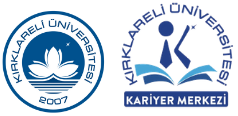 KIRKLARELİ ÜNİVERSİTESİKariyer Uygulama ve Araştırma MerkeziMezun Kürsüsü Programı Etkinlik Bildirim FormuNot: Mezun Kürsüsü Programı Aralık 2022 dönemi etkinlikleri için bu form, 11 Kasım 2022 tarihine kadar eksiksiz doldurularak mezunlar@klu.edu.tr e-posta adresine ve EBYS üzerinden Kariyer Uygulama ve Araştırma Merkezi’ne gönderilmelidir. Düzenlenen etkinliklerle ilgili program kariyer merkezi tarafından hazırlanacak, her bir etkinlik için ayrıca görsel oluşturup akademik birimlerimizle paylaşılacaktır. Herhangi bir sorunuz için => kariyer@klu.edu.tr / 444 40 39 Dahili 1032 / 1033 / 1034 Etkinliği DüzenleyenEtkinliği DüzenleyenEtkinliği DüzenleyenEtkinliği DüzenleyenEnstitü/Fakülte/YO/MYOProgram/BölümEtkinliğin Başlığı Etkinlik Türü        Çevrimiçi Etkinlik                                    Yüz Yüze Etkinlik           Çevrimiçi Etkinlik                                    Yüz Yüze Etkinlik           Çevrimiçi Etkinlik                                    Yüz Yüze Etkinlik   Etkinlik TürüSeminer   Söyleşi    Panel  Eğitim   Atölye Çalışması      DiğerSeminer   Söyleşi    Panel  Eğitim   Atölye Çalışması      DiğerSeminer   Söyleşi    Panel  Eğitim   Atölye Çalışması      DiğerEtkinliğin TarihiBaşlama ve Bitiş SaatiÇevrimiçi ise: Etkinliğin Microsoft Teams bağlantı linki ve ekip koduYüz yüze ise: Etkinliğin yapılacağı konferans salonuMezunlarımızın Adı/Soyadı, Mezun Oldukları okul, program/bölüm ve mezuniyet yılları, (varsa) Çalıştıkları Kurum/Kuruluşun Adı ve iletişim bilgileri
Etkinliği Düzenleyen/Katkı Sunan/Modere Eden Öğretim Elemanının Adı/Soyadı, Unvanı, İletişim Bilgileri